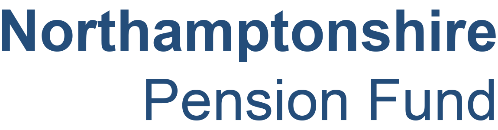 Communications plan 2023/24  MonthActive members Scheme employers Prospective members Deferred members Retired & dependant members Fund staff APR  Member surveyReminder communication for new starters eg transfers in, beneficiaries etc Website user testingEmployer trainingNew contribution rates reminderEmployer newsletterMcCloud communicationWebsite user testingMember surveyReminder communication to update beneficiaries, address etc Website user testingMember surveyWebsite user testingStaff newsletterSharing the comms strategy, comms plan and reinforcing brand guidelinesWebsite user testingMAY Member surveyEmployer trainingMember surveyPayslip – online pension Member surveyPensions service meetingJUN Member surveyWebsite user testingEmployer trainingWebsite user testingMember surveyAnnual benefit statement Online pension account promotionNewsletterMcCloud communicationAnti-Fraud communicationWebsite user testingMember surveyWebsite user testingWebsite user testingJUL Online pension account promotionMember surveyEmployer trainingEmployer newsletterMcCloud communicationOnline pension account promotionMember surveyMember surveyPensions service meetingStaff newsletterAUG  Annual benefit statement communicationOnline pension account promotionAnti-Fraud communicationMcCloud communicationNewsletterMember surveyActive annual benefit statement comms materials for employersAnti-Fraud communicationMcCloud communication Pensions dashboard communicationOnline pension account promotionMember surveyMember surveySEPT Online pension account promotionMember surveyPension attention campaignWebsite user testingEmployer trainingActive annual benefit statement comms materials for employersPension attention campaignWebsite user testingOnline pension account promotionPension attention campaignMember surveyPension attention campaignWebsite user testingMember surveyPension attention campaignWebsite user testingPensions service meetingWebsite user testingOCT Member surveyPension saving statementsMcCloud communicationEmployer trainingEmployer newsletterMcCloud communicationMember surveyMcCloud communicationMember surveyReminder communication to update beneficiaries, address etc McCloud communicationStaff newsletterNOV Member surveyWebsite user testingEmployer trainingWebsite user testingMember surveyWebsite user testingMember surveyWebsite user testingPensions service meetingWebsite user testingDEC  Member surveyEmployer forumPensions dashboard communicationMcCloud communicationMember surveyMember surveyJAN Member surveyEmployer trainingEmployer newsletterPensions dashboard communicationMcCloud communicationEmployer surveyMember surveyMember surveyPensions service meetingStaff newsletterFEB Member surveyEmployer trainingMember surveyMember surveyMAR Member surveyWebsite promotionEmployer trainingWebsite promotionWebsite promotionMember surveyWebsite promotionNewsletter – All schemes Anti-fraud communicationPayslip – online pension promotionMember surveyWebsite promotionPensions service meetingWebsite promotionAd hoc Comms Website updates Training Workshops Pension Bulletins Website updates Valuation Report (every 3 yrs) Promotional Posters Website updates Website updates Website updates Website updates 